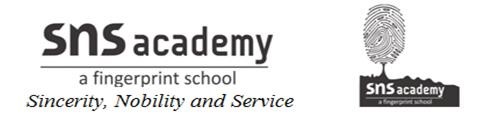                                        PAST TENSEI. Underline the action words in the sentences.Ramu plays in the park. My teacher sings in the choir. I jumped over the puddle. My father cooks lunch for us. My mother packs our lunch. II. Circle the action words in the sentences.Srinath learns karate. We dance gracefully. We talk to each other often. Smitha plays the violin. Usha laughs merrily. III. Complete the sentences using the past tense form of the verbs given in the clues section.Clues: watch, call, turn, cross, talk The driver ________________ the car to the left. He _______________ me yesterday on the phone. I ______________a movie on TV yesterday. I ________________ to my teacher when she called me. I _________________ the road very carefully. IV. Complete the sentences using the past tense form of the verbs given in brackets.I  __________________ (jump) as high as I could. Priya ________ (dance) gracefully. Niharika _________(walk)  fast to catch up with her mother. Ram __________ (laugh) at the joke. I ____________(watch) television in the evening. V. Underline the action words in the sentences. Write a sentence of your own using each action word to talk about actions in the past.Joseph plays in the park. My sister sings in the choir. The dog jumps over the compound wall. My uncle drives a car. My aunt writes well. VI. Use the following words in past tense in sentences of your own.smile carry relax pull walk 